  MIDDLE SCHOOL DAILY ANNOUNCEMENT BOARD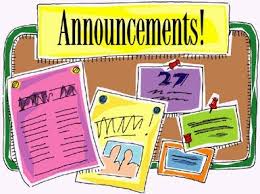                              Wednesday, June 9, 2021Good morning, Ida Middle School!  … ONLY 2 MORE WAKE UPS!**Please remember to bring your water bottles with you every day this week!  We want you to stay hydrated this last week for any final testing, exams, and fun!  *Students, the MS library is closed for the year!  Please return your library books immediately!*Locker clean out will be TODAY during your long break.*Computer turn in will be today, Thursday, Friday.  Please make sure to bring in your chargers with the devices that you borrowed.SPORTS NEWS:**ATTENTION 5TH GRADERS who are interested in playing Lightning Football or cheering for the Lightning Football team, there are registration forms here in the office.  Please feel free to come down and pick one up.  Registrations are due June 10th and 11th , that’s this Thursday and Friday, at the Ida Fireman’s Park.**Fall sideline cheer tryouts will be, today, Tuesday June 8th and, tomorrow, Wednesday, June 9th, at 7pm on high school front lawn. Tryouts are open to incoming freshmen and up. No experience necessary. New this year: no cuts for incoming freshmen and sophomores! Please stop by the office to sign up. For more details, check out our Facebook page at: Ida Bluestreak Cheerleading.**ATTENTION, any 8th grade boys interested in playing soccer next fall, there will be a meeting on Thursday, June 10th at 5:45 at the soccer fields at Corner Stone Church on Lewis Ave.STUDENT COUNCIL NEWS:**Attention all 8th graders:Anyone interested in running for Student Council as a Freshmen Representative can pick up a petition in the Middle School Office.  Please have this completely filled out and returned  TODAY.Also, anyone interested in running for Freshmen Class Officer (President, Vice President, Treasurer, and Secretary), you may also pick up a packet in the office and have it completed and returned TODAY.  You may run for both.  **Also, any 8th graders interested in Drama Club, Mrs. Thomson dropped off a tentative schedule here in the office if you’d like to pick one up.**Remember, it’s a GREAT day to be a BLUESTREAK!  ***At this time, please stand to recite the Pledge of Allegiance.